    Pen Blends Rubric 	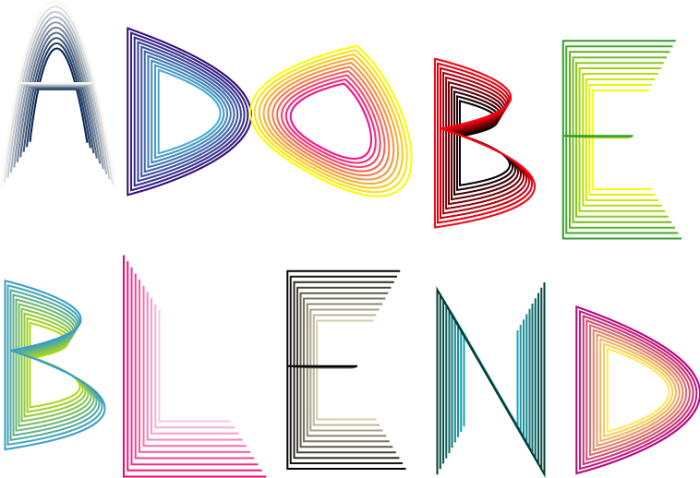 Total: ________/50Always 10 PointsAlmost Always 8 PointsSometimes6 PointsRarely 4 PointsNever2 PointSneaker design shows detail using multiple layers and/or blend designs - items overlap where necessary and do not have pieces missing (gaps) Blend tool was used accurately on all lines and/or shapes (color blends or line blends) allowing a 2-D image become 3-DBlend project fills the composition in an interesting & creative way and includes a background color or gradientA variety of blend patterns were used to show details - not everything is solid color or has same amount of linesComposition is unique, creative, and shows effort. Composition was completed on time